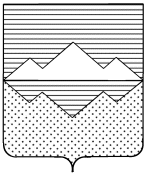 СОВЕТ  ДЕПУТАТОВАЙЛИНСКОГО СЕЛЬСКОГО ПОСЕЛЕНИЯСАТКИНСКОГО РАЙОНА ЧЕЛЯБИНСКОЙ ОБЛАСТИРЕШЕНИЕ_____________________________________________________________________________                                                                                     27.03. 2015 г. № 5О внесении изменений и дополнений в Положение «О муниципальной службе в муниципальном образовании«Айлинское сельскоепоселение»»Руководствуясь Федеральным законом  от 22 декабря 2014 года № 431-ФЗ «О внесении изменений в отдельные законодательные акты Российской Федерации по вопросам противодействия коррупции»,Совет депутатов Айлинского сельского поселения решает:Внести изменения и дополнения в статью 11 части 26 пункта 1:1). Подпункт 1) пункта 1 части 26 статьи 11 считать утратившим силу.2). Подпункт 3) пункта 1 части 26 статьи 11 изложить в новой редакции:«заниматься предпринимательской деятельностью лично или через доверенных лиц, а также участвовать в управлении хозяйствующим субъектом (за исключением жилищного, жилищно-строительного, гаражного кооперативов, садоводческого, огороднического, дачного потребительских кооперативов, товарищества собственников недвижимости и профсоюза, зарегистрированного в установленном порядке), если иное не предусмотрено федеральными законами или если в порядке, установленном муниципальным правовым актом в соответствии с федеральными законами и законами субъекта Российской Федерации, ему не поручено участвовать в управлении этой организации».Настоящее решение вступает в силу  после  официального опубликования (обнародования) Контроль за исполнением настоящего решения возложить на Совет депутатов   Айлинского сельского поселения.Глава Айлинского сельского поселения                                        Т.П. Шуть